腾讯X国家反诈中心｜反诈宣传片《心想事成奇鉴店》-宣传片公益视频广 告 主：腾讯所属行业：互联网执行时间：2022.08.25-2022.09.08参选类别：公益营销类营销背景近年来，腾讯每年都会在国家反诈骗中心指导下，发起系列反诈宣传活动。今年，腾讯守护者计划团队找到我们，希望与我们一起，换个视角，用有趣的方式，打造公益TVC，向公众宣传反诈知识。营销目标通过这支公益TVC，加强公众的反诈骗意识。策略与创意既然是虚拟出来的美梦，那我们就打造出一家奇妙的商店，《心想事成奇鉴店》，店长是一位神仙，拿出不同的宝贝给凡人满足愿望，有刷丹、有高回报、有网袋、都是利用谐音梗来将骗术一一讲解。执行过程/媒体表现新片场链接：https://www.xinpianchang.com/a12125194?from=UserProfile剧照：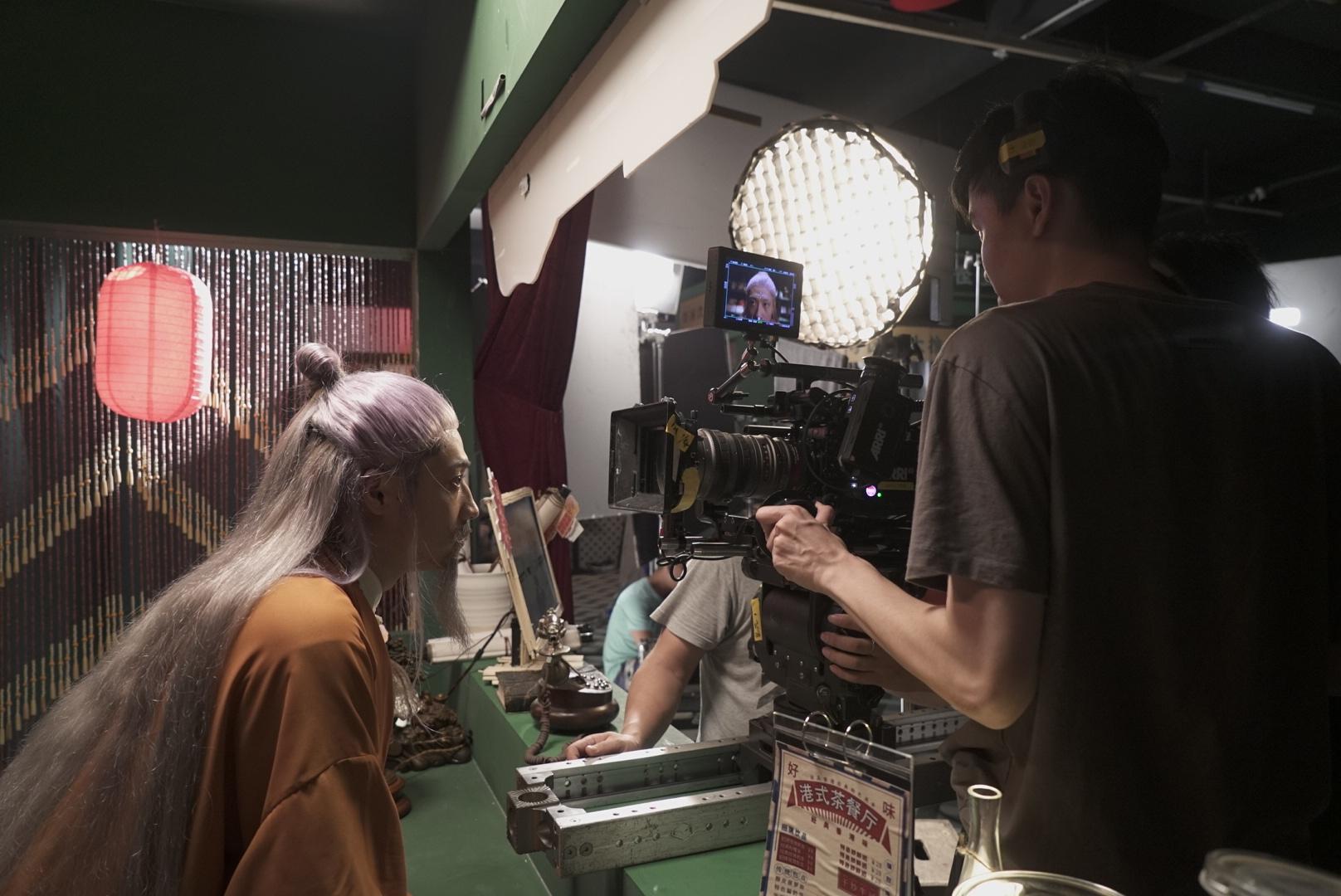 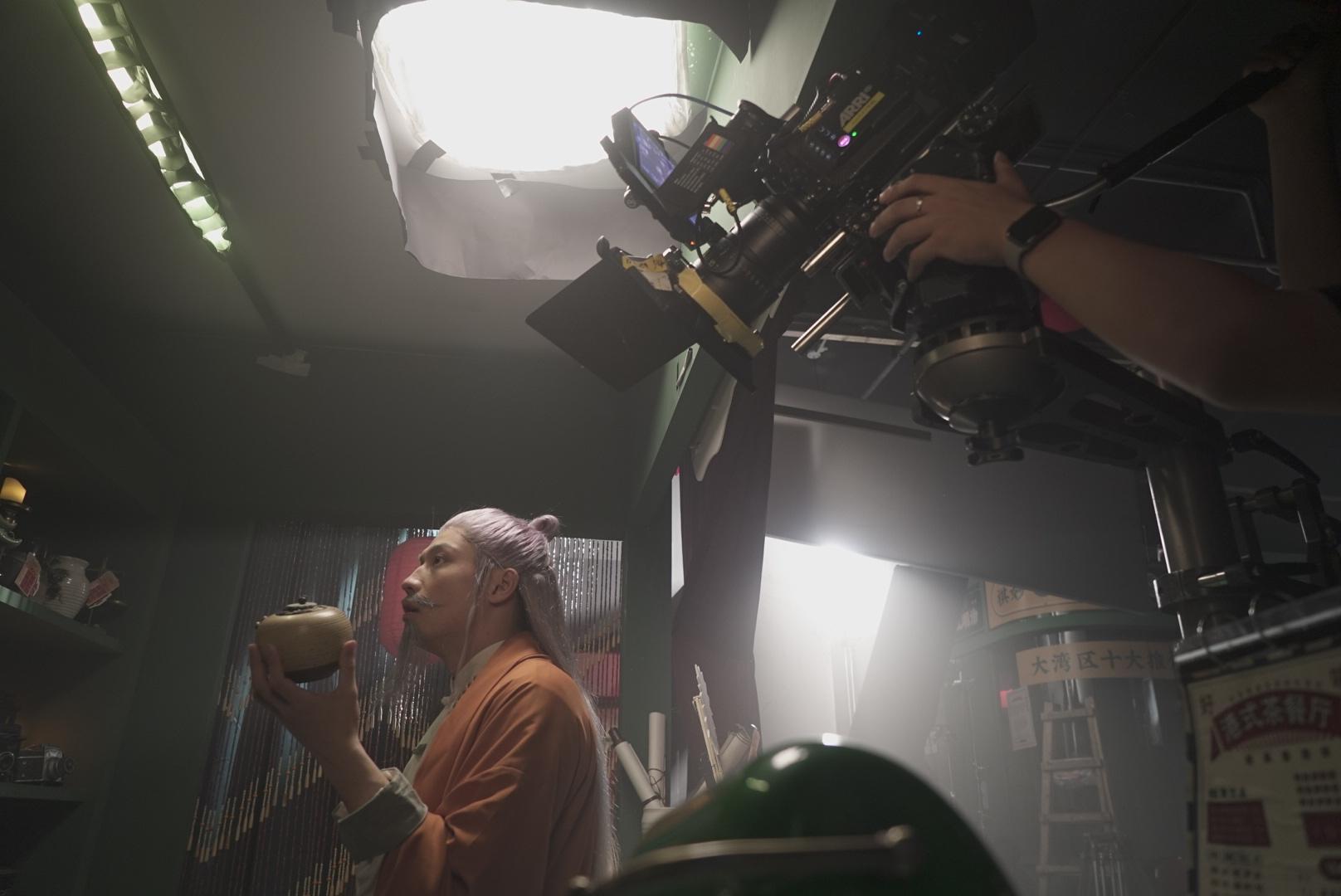 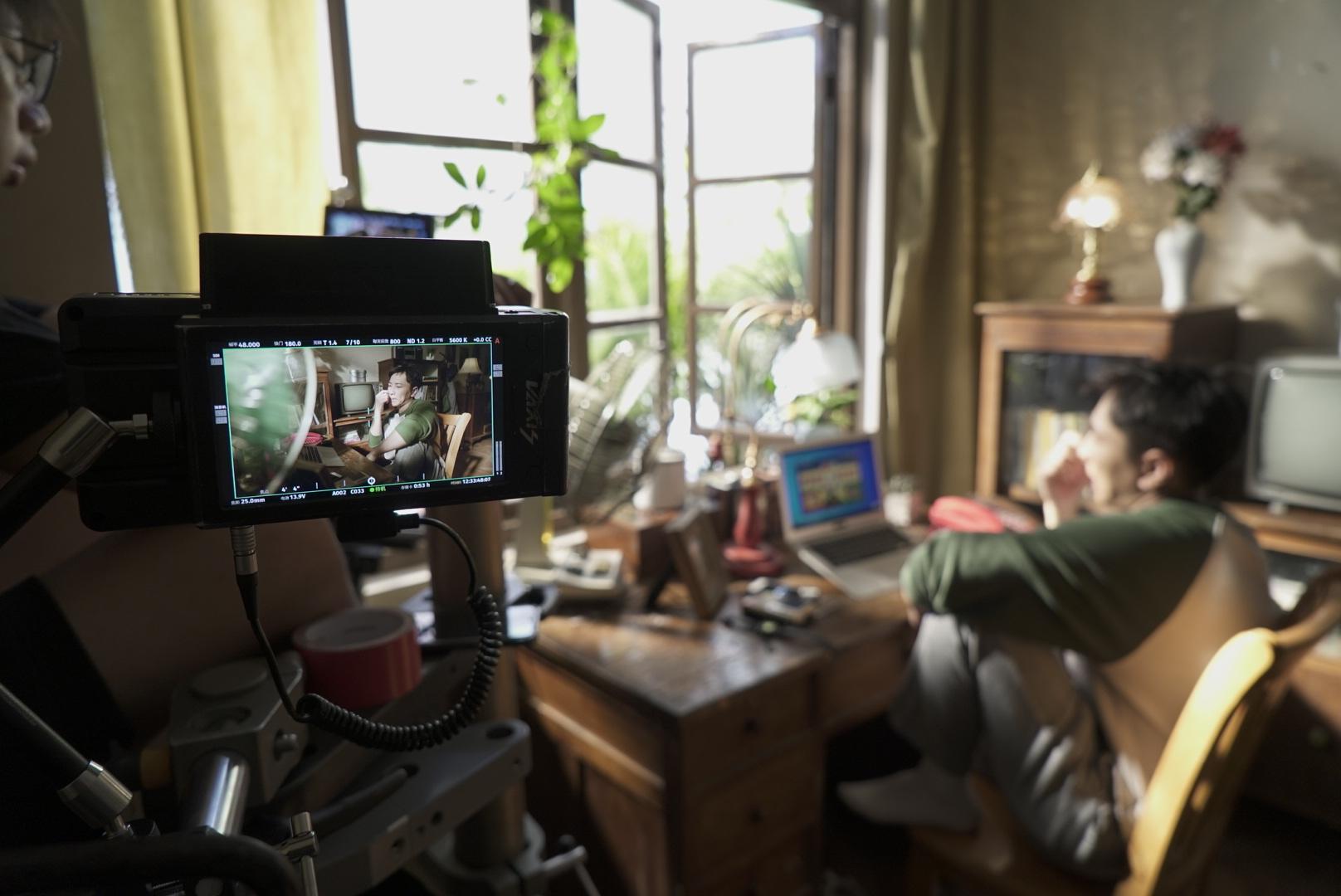 营销效果与市场反馈视频号传播：2242w，微博，抖音，快手近百万。